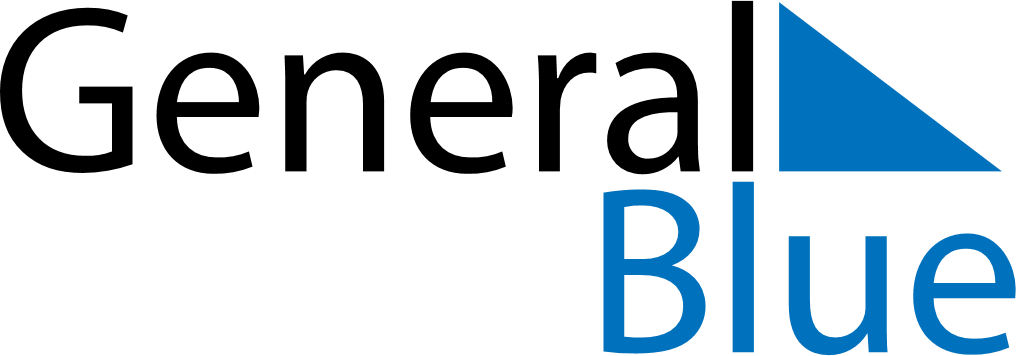 Weekly CalendarMarch 22, 2027 - March 28, 2027Weekly CalendarMarch 22, 2027 - March 28, 2027AMPMMondayMar 22TuesdayMar 23WednesdayMar 24ThursdayMar 25FridayMar 26SaturdayMar 27SundayMar 28